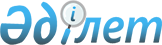 О социальной поддержке отдельных категорий граждан района на 2010 год
					
			Утративший силу
			
			
		
					Постановление акимата Щербактинского района Павлодарской области от 22 февраля 2010 года N 20/1. Зарегистрировано Управлением юстиции Щербактинского района Павлодарской области 12 марта 2010 года N 12-13-98. Утратило силу в связи с истечением срока действия (письмо руководителя аппарата акима Щербактинского района Павлодарской области от 27 сентября 2013 года N 35/01-17/820)      Сноска. Утратило силу в связи с истечением срока действия (письмо руководителя аппарата акима Щербактинского района Павлодарской области от 27.09.2013 N 35/01-17/820).

      На основании подпункта 14) пункта 1 статьи 31 Закона Республики Казахстан от 23 января 2001 года "О местном государственном управлении и самоуправлении в Республике Казахстан", акимат района ПОСТАНОВЛЯЕТ:



      1. Утвердить прилагаемую Инструкцию по предоставлению и размерам социальных выплат отдельным категориям граждан района (далее Инструкция).



      2. Государственному учреждению "Отдел финансов Щербактинского района" обеспечить своевременное финансирование социальных выплат.



      3. Настоящее постановление вводится в действие по истечении десяти календарных дней после дня его первого официального опубликования и распространяется на правоотношения, возникшие с 1 января 2010 года.



      4. Контроль за выполнением данного постановления возложить на заместителя акима района Темиржанову Гульстан Сагинтаевну.      Аким района                                С. Смагулов

Утверждена       

постановлением акимата   

Щербактинского района N 20/1

от 22 февраля 2010 года   

Инструкция назначения социальных выплат

отдельным категориям граждан

      1. Настоящая инструкция детализирует условия предоставления социальных выплат отдельным категориям граждан района по решениям местных представительных органов в соответствии с Законом Республики Казахстан от 28 апреля 1995 года "О льготах и социальной защите участников, инвалидов Великой Отечественной войны и лиц, приравненных к ним", Закона Республики Казахстан от 13 апреля 2005 года "О социальной защите инвалидов в Республике Казахстан", постановлением Правительства Республики Казахстан от 20 июля 2005 года N 754 "О некоторых вопросах реабилитации инвалидов".



      2. Категория граждан, имеющих право на социальные выплаты и виды социальных выплат:

      1) участники и инвалиды Великой Отечественной войны, подарочные наборы ко Дню Победы, ежемесячные выплаты на приобретение лекарств, ежемесячно возмещение затрат по коммунальным услугам, единовременные выплаты ко Дню Победы;

      2) единовременная выплата для поездки в Астану, для участия в параде ко Дню Победы;

      3) участникам и инвалидам Великой Отечественной войны единовременная выплата на ремонт жилья;

      4) участникам и инвалидам Великой Отечественной войны единовременная выплата для подписки на газеты;

      5) участникам и инвалидам Великой Отечественной войны единовременная выплата на проезд в санаторно-курортные учреждения, единовременная выплата на зубопротезирование;

      6) лицам, имеющим знак "Житель блокадного Ленинграда", ежемесячно возмещение затрат по коммунальным услугам;

      7) единовременная выплата лицам, награжденным медалью "За доблестный труд в годы войны 1941 - 1945 годов", на проезд до санаторно-курортных учреждений;

      8) единовременная выплата бывшим узникам концлагерей на ремонт жилья, ежемесячно возмещение затрат по коммунальным услугам;

      9) подарочные наборы вдовам, погибших военнослужащих, не вступивших в повторный брак, ежемесячно возмещение затрат по коммунальным услугам;

      10) единовременная выплата участникам военных событий в Корее;

      11) единовременная выплата лицам, принимавшим участие в боевых действиях в Афганистане, участникам ликвидации последствий аварии на Чернобыльской атомной станции 1988 - 1989 годах ко Дню Победы, ежемесячно возмещение затрат по коммунальным услугам;

      12) единовременная выплата лицам, принимавшим участие в боевых действиях в Афганистане, участникам ликвидации последствий аварии на Чернобыльской атомной станции 1988-1989 годах, на зубопротезирование;

      13) ежеквартальная материальная помощь, на оздоровление лицам, принимавшим участие в боевых действиях в Афганистане и участникам ликвидации последствий аварии на Чернобыльской атомной станции 1988-1989 годах;

      14) одиноким и одиноко проживающим пенсионерам ежеквартально возмещение затрат по коммунальным услугам;

      15) пенсионерам с минимальной пенсией ежеквартально возмещение затрат по коммунальным услугам;

      16) студенты, обучающиеся в высших учебных заведениях области из малообеспеченных семей, доход которых на одного члена семьи не превышает установленной по области величины прожиточного минимума, оплата стоимости обучения, ежемесячная помощь на проезд, проживание и питание;

      17) студентам-сиротам, оплата обучения в колледже;

      18) обучение в высшем учебном заведении, по интерну по специальности акушер–гинеколог, врач-хирург, оплата стоимости обучения;

      19) получателям государственной адресной социальной помощи, семьям, имеющим 3 и более детей до 18 лет, семьям, не имеющим возможности самостоятельно приобрести личное подсобное хозяйство, единовременная материальная помощь на развитие личного подворья, для покупки грубых кормов;

      20) отдельным категориям граждан материальная помощь для приобретения топлива и оказание единовременной помощи по личным заявлениям:

           1) получателям государственной адресной социальной помощи;

           2) получателям государственного детского пособия;

           3) многодетным семьям, имеющим 4-х и более детей;

           4) участникам и инвалидам Великой Отечественной войны и лицам, приравненным к ним;

           5) инвалидам и семьям, имеющим детей-инвалидов;

           6) безработным, состоящим на учете в отделе занятости;

           7) больным онкозаболеванием и тубзаболеванием;

           8) семьям, проживающим ниже прожиточного минимума;

           9) опекунам, воспитывающим детей-сирот и оставшихся без попечения родителей;

      21) инвалиды, единовременная помощь ко дню инвалида;

      22) детям–инвалидам, единовременная помощь ко дню инвалида;

      23) ежемесячная помощь матерям, имеющим детей больных церебральным параличом;

      24) пенсионеры, получающие пенсии за особые заслуги перед областью, Республикой Казахстан, доплата к пенсии;

      25) больные тубзаболеванием, ежемесячная социальная помощь, единовременная помощь на проезд и питание амбулаторных туббольных;

      26) больные онкозаболеванием, единовременная помощь на лечение;

      27) лица, освободившиеся из мест лишения свободы, единовременная материальная помощь;

      28) единовременная материальная помощь беременным женщинам, своевременно обратившимся в районную больницу для постановки на учет по беременности;

      29) детям-сиротам, детям оставшимся без попечения родителей  единовременная помощь;

      30) ежемесячная материальная помощь матерям, имеющим детей грудного возраста до 1 года, для приобретения детского питания;

      31) пенсионерам незакрепленным за организациями, единовременная помощь ко Дню пожилых людей;

      32) безработным предпенсионного возраста, состоящим на учете в органах занятости, единовременная помощь;

      33) детям–сиротам, окончившим в 2010 году школу, единовременная помощь;

      34) долгожителям, которым 100 и более лет, ежемесячные выплаты;

      35) пенсионерам, кому за 90, 100 и более лет, единовременная выплата ко Дню пожилых люде;

      36) малообеспеченным опекунам, воспитывающим детей до 18 лет ежемесячная материальная помощь;

      37) безработным, проходящим профессиональное обучение на проезд, питание и проживание, единовременная помощь;

      38) единовременная выплата вдовам, погибших военнослужащих, не вступивших в повторный брак на ремонт жилья;

      39) единовременная выплата лицам, имеющим знак "Житель блокадного Ленинграда", на ремонт жилья.

      Сноска. Пункт 2 с изменениями, внесенными постановлением акимата Щербактинского района Павлодарской области от 20.08.2010 N 222/4.



      3. Социальные выплаты отдельным категориям граждан района назначается в следующих размерах:

      Инвалидам и участникам Великой Отечественной войны:

      на подарочные наборы ко Дню Победы в размере 5000 (пять) тысяч тенге;

      единовременная выплата для поездки в Астану, для участия в параде ко Дню Победы в размере 100000 (сто тысяч) тенге;

      единовременная выплата на проезд до санаторно–курортных учреждений в размере 2000 (две тысячи) тенге;

      единовременная выплата на зубопротезирование в размере 15000 (пятнадцать) тысяч тенге;

      единовременная выплата для подписки на газеты в размере по факту стоимости периодического издания;

      единовременная выплата на ремонт жилья в размере 15000 (пятнадцать) тысяч тенге;

      ежемесячные выплаты на приобретение лекарств в размере 1 месячного расчетного показателя;

      возмещение затрат по коммунальным услугам, ежемесячно в размере 5 месячных расчетных показателей.

      Вдовам, погибших военнослужащих, не вступивших в повторный брак  на подарочные наборы ко Дню Победы в размере 5000 (пять) тысяч тенге.

      Единовременная выплата - лицам, награжденным медалью "За доблестный труд в годы войны 1941 - 1945 годов", на проезд до санаторно-курортных учреждений в размере 2000 (две) тысячи тенге.

      Единовременная выплата бывшим узникам концлагерей на ремонт жилья в размере 15000 (пятнадцать) тысяч тенге.

      Единовременная выплата участникам военных событий в Корее ко Дню Победы в размере 5000 (пять) тысяч тенге.

      Участникам ликвидации последствии аварии на Чернобыльской атомной станции 1988 - 1989 годах и лицам, принимавшим участие в боевых  действиях в Афганистане:

      ежеквартальная материальная помощь на оздоровление в размере 2 месячных расчетных показателей;

      единовременная выплата ко Дню Победы в размере 5000 (пять) тысяч тенге;

      ежемесячно возмещение затрат по коммунальным услугам в размере 2000 (две) тысячи тенге;

      единовременная выплата, на зубопротезирование в размере 15000 (пятнадцать) тысяч тенге.

      Возмещение затрат по коммунальным услугам:

      Ежемесячно в размере 2000 (две) тысячи тенге следующим категориям граждан:

      вдовам, погибших военнослужащих, не вступивших в повторный брак;

      лицам, имеющим знак "Житель блокадного Ленинграда";

      бывшим узникам концлагерей.

      Ежеквартально в размере 2 месячных расчетных показателей следующим категориям граждан:

      одиноким и одиноко проживающим пенсионерам;

      пенсионерам с минимальной пенсией.

      Студентам, из малообеспеченных семей обучающимся в высших учебных заведениях области, студентам на период прохождения интернатуры в размере фактической стоимости обучения.

      Ежемесячная помощь студентам из малообеспеченных семей, обучающимся в высших учебных заведениях области оплата на проезд, проживание и питание в размере 5000 (пять) тысяч тенге.

      Студентам–сиротам, обучающимся в колледже оплата стоимости  обучения в размере фактической стоимости обучения.

      Единовременная материальная помощь на развитие личного подворья в размере 80000 (восемьдесят) тысяч тенге, для покупки грубых кормов 20000 (двадцать) тысяч тенге.

      Материальная помощь для приобретения топлива:

      жителям села Шарбакты в размере 9000 (девять) тысяч тенге;

      жителям сельских округов в размере 12000 (двенадцать) тысяч тенге.

      Единовременная помощь отдельным категориям граждан, согласно личных заявлений.

      Единовременная помощь ко Дню инвалида:

      инвалидам всех групп в размере 3000 (три) тысячи тенге;

      детям–инвалидам в размере 5000 (пять) тысяч тенге.

      Ежемесячная социальная помощь матерям, имеющим детей больных церебральным параличом в размере 2 месячных расчетных показателей.

      Ежемесячные социальные выплаты в виде доплаты к пенсии пенсионерам, получающим пенсии за особые заслуги перед Республикой Казахстан, и областью в размере 2 месячных расчетных показателей.

      Ежемесячная социальная помощь гражданам больным туберкулезом, находящимся на амбулаторном лечении в размере 5 месячных расчетных показателей.

      Единовременная помощь гражданам больным туберкулезом на проезд, питание и проживание в размере 10000 (десять) тысяч тенге.

      Единовременная помощь на лечение больным онкозаболеванием в размере 10000 (десять) тысяч тенге.

      Единовременная помощь лицам, освободившимся из мест лишения свободы в размере 10000 (десять) тысяч тенге.

      Детям-сиротам и оставшимся без попечения родителей единовременная помощь в размере 5 месячных расчетных показателей.

      Детям-сиротам, окончившим в 2010 году школу, единовременная помощь в размере 100 000 (сто) тысяч тенге.

      Единовременная материальная помощь беременным женщинам, своевременно обратившимся в районную больницу для постановки на учет по беременности в размере 10 месячных расчетных показателей.

      Единовременная материальная помощь матерям, имеющим детей грудного возраста, для приобретения детского питания в размере 2 месячных расчетных показателей.

      Единовременные выплаты ко Дню пожилых людей:

      пенсионерам, незакрепленным за организациями в размере 1000 (одна) тысяча тенге;

      пенсионерам, кому за 90,100 и более лет в размере 10000 (десять) тысяч тенге.

      Ежемесячные выплаты долгожителям, которым 100 и более лет в размере 3 месячных расчетных показателей.

      Единовременные выплаты безработным предпенсионного возраста, состоящим на учете в отделе занятости и социальных программ: в размере 10 месячных расчетных показателей.

      Ежемесячные выплаты малообеспеченным опекунам, воспитывающим детей до 18 лет в размере 2 месячных расчетных показателей.

      Единовременная выплата ко Дню Победы участникам и инвалидам Великой Отечественной войны в размере 30000 (тридцать тысяч) тенге.

      Единовременная помощь безработным в размере 5000 (пять тысяч) тенге.

      Единовременная выплата вдовам, погибших военнослужащих, не вступивших в повторный брак в размере 15000 (пятнадцать тысяч) тенге.

      Единовременная выплата лицам, имеющим знак "Житель блокадного Ленинграда" в размере 15000 (пятнадцать тысяч) тенге.

      Сноска. Пункт 3 с изменениями, внесенными постановлением акимата Щербактинского района Павлодарской области от 20.08.2010 N 222/4.



      4. Перечень документов, необходимых для осуществления социальных и других выплат категориям граждан оговоренных в пункте 2 инструкции.

      1) лицам, оговоренным в подпунктах 1), 6), 8), 9), 10), 11), 14), 15), 21), 22), 23), 35) выплаты производятся на основании списков, согласованных с Щербактинским районным отделением Павлодарского областного филиала Республиканского государственного казенного предприятия "Государственного центра по выплате пенсий Министерства труда и социальной защиты населения Республики Казахстан" и Районного Совета ветеранов войны и труда. В списках указываются фамилии, имя, отчество, дата рождения, регистрационный налоговый номер, адрес места жительства, номер лицевого счета и сумма выплаты;

      2) лицам, оговоренным в подпункте 2) выплаты производятся на основании личного заявления с указанием лицевого счета, документ, подтверждающий статус;

      3) лицам, оговоренным в подпункте 4) выплаты производятся на основании списков согласованных, Районного Совета ветеранов войны и труда;

      4) лицам, оговоренным в подпунктах 3), 8) выплаты производятся на основании личного заявления с указанием лицевого счета, копии удостоверения личности, регистрационного налогового номера, социального индивидуального кода, книга регистрации граждан, документ, подтверждающий статус;

      5) лицам, оговоренным в подпункте 5) выплаты производятся на основании личного заявления с указанием лицевого счета, копии удостоверения личности, регистрационного налогового номера, социального индивидуального кода, книга регистрации граждан, и копии санаторно-курортной карты, справки с медицинского учреждения, документ, подтверждающий статус;

      6) лицам, оговоренным в подпункте 7) выплаты производятся на основании личного заявления с указанием лицевого счета, копии удостоверения личности, регистрационного налогового номера, социального индивидуального кода, книга регистрации граждан, и копии санаторно-курортной карты, документ, подтверждающий статус;

      7) лицам, оговоренным в подпункте 12) выплаты производятся на основании личного заявления с указанием лицевого счета, копии удостоверения личности, регистрационного налогового номера, социального индивидуального кода, книга регистрации граждан, документ, подтверждающий статус, медицинская справка;

      8) лицам, оговоренным в подпункте 13) выплаты производятся на основании личного заявления с указанием лицевого счета, копии удостоверения личности, регистрационного налогового номера, социального индивидуального кода, книга регистрации граждан, документ, подтверждающий статус, медицинская справка;

      9) лицам, оговоренным в подпунктах 16), 18) выплаты производятся на основании трехстороннего договора на оказание образовательных услуг, договора на обучение по интерну;

      10) лицам, оговоренным в подпункте 17) выплаты производятся на основании личного заявления с указанием лицевого счета, копии удостоверения личности, регистрационного номера налогоплательщика, книги регистрации граждан, социального индивидуального кода, справки с места учебы с указанием суммы оплаты за обучение;

      11) лицам, оговоренным в подпункте 29) выплаты производятся на основании списков государственного учреждения "Отдел образования Щербактинского района". В списках указываются фамилия, имя, отчество ребенка, дата рождения и статус. Фамилия, имя, отчество опекуна место проживания, лицевой счет, номер удостоверения, личности, регистрационный номер налогоплательщик;

      12) лицам, оговоренным в подпунктах 19), 20) выплаты производятся на основании личного заявления с указанием лицевого счета, ходатайства акима сельского округа, акта обследования жилищно-бытовых условий, который проводиться комиссией при Акиме сельского округа, копии удостоверения личности, регистрационного номера налогоплательщика, социального индивидуального кода, книга регистрации граждан, документ, подтверждающий статус. Для приобретения топлива и по личным заявлениям предоставляются выше перечисленные документы, кроме акта обследования жилищно-бытовых условий, ходатайства Акима сельского округа.Для покупки грубых кормов дополнительно представляют справку о наличии подсобного хозяйства;

      13) лицам, оговоренным в подпункте 31) выплаты производятся на основании списков, согласованных с Щербактинским районным отделением Павлодарского областного филиала Республиканского государственного казенного предприятия "Государственного центра по выплате пенсий Министерства труда и социальной защиты населения Республики Казахстан" и Районного Совета ветеранов войны и труда. В списках указываются фамилия, имя, отчество, дата рождения, регистрационный налоговый номер, адрес места жительства, номер лицевого счета;

      14) лицам, оговоренным в подпункте 34) выплаты производятся на основании личного заявления с указанием лицевого счета, копии удостоверения личности, регистрационного номера налогоплательщика, книга регистрации граждан;

      15) лицам, оговоренным в подпункте 24) выплаты производятся на основании личного заявления с указанием лицевого счета, справки с Государственного центра по выплате пенсий о том, что не получает специальное государственное пособие, книга регистрации граждан, копия пенсионного удостоверения и удостоверения личности;

      16) лицам, оговоренным в подпункте 25) выплаты производятся на основании списков, государственного учреждения "Противотуберкулезная больница";

      17) лицам, оговоренным в подпункте 26) выплаты производятся на основании личных заявлений с указанием лицевого счета, медицинской справки, подтверждающей онкозаболевание, копии удостоверения личности, регистрационного налогового номера, книга регистрации граждан, социального индивидуального кода;

      18) лицам, оговоренным в подпункте 27) выплаты производятся на основании списков с Отдела внутренних дел Щербактинского района при наличии личного заявления с указанием лицевого счета, справки об освобождении из мест лишения свободы, копии удостоверения личности социального индивидуального кода, книга регистрации граждан; регистрационного налогового номера;

      19) лицам, оговоренным в подпункте 32) выплаты производятся на основании личного заявления с указанием лицевого счета, копии удостоверения личности, регистрационного налогового номера, социального индивидуального кода, книга регистрации граждан, и справки подтверждающей статус безработного;

      20) лицам, оговоренным в подпункте 28) выплаты производятся на основании личного заявления с указанием лицевого счета, копии удостоверения личности, регистрационного налогового номера, социального индивидуального кода, книга регистрации граждан и медицинская справка;

      21) лицам, оговоренным в подпункте 30) выплаты производятся на основании заявления с указанием лицевого счета, копии удостоверения личности, регистрационного налогового номера, социального индивидуального кода, книга регистрации граждан, и справка с медицинского учреждения;

      22) лицам, оговоренным в подпункте 33) выплаты производятся на основании заявления с указанием лицевого счета, копии удостоверения личности, регистрационного налогового номера, социального индивидуального кода, книга регистрации граждан, копии аттестата о среднем образовании, документ, подтверждающий статус;

      23) лицам, оговоренным в подпункте 36) выплаты производятся на основании заявления с указанием лицевого счета, копии удостоверения личности, регистрационного налогового номера, социального индивидуального кода, книга регистрации граждан, копия решения об опекунстве, документ подтверждающий статус;

      24) лицам, оговоренным в подпункте 37) пункта 2 Инструкции, выплаты производятся на основании личного заявления с указанием лицевого счета, копии удостоверения личности, регистрационного номера налогоплательщика, социального индивидуального кода, книга регистрации граждан, и справки подтверждающей статус безработного;

      25) лицам, оговоренным в подпунктах 38), 39) пункта 2 Инструкции, выплаты производятся на основании личного заявления с указанием лицевого счета, копии удостоверения личности, регистрационного номера налогоплательщика, социального индивидуального кода, книга регистрации граждан, документ, подтверждающий статус.

      Сноска. Пункт 4 с изменениями, внесенными постановлением акимата Щербактинского района Павлодарской области от 20.08.2010 N 222/4.
					© 2012. РГП на ПХВ «Институт законодательства и правовой информации Республики Казахстан» Министерства юстиции Республики Казахстан
				